ПОСТАНОВЛЕНИЕ ШУÖМО внесении изменений в постановление администрации муниципального района «Печора» от 27 марта 2019 года  № 323  1. Внести в постановление муниципального района «Печора» от 27 марта 2019 года  № 323  «Об утверждении реестра мест (площадок) накопления твердых коммунальных отходов на территории муниципального образования муниципального района «Печора»  следующие изменения:1.1. В приложении к постановлению добавить: позицию № 285;1.2. В графу 2 позиции 285 добавить данные о нахождении мест (площадок) накопления ТКО «Республика Коми, г. Печора, ул. Ленина, д.21, корп. 1»;1.3. В графу 3 позиции 285 добавить данные о технических характеристиках мест (площадок) накопления ТКО «покрытие ж/б плиты количество контейнеров-6объем 0,7 куб.м.»;1.4. В графу 4 позиции 285 добавить данные о собственниках мест (площадок) накопления ТКО «Администрация МР «Печора» ОГРН 1021100875575»;1.5. В графу 4 позиции 285 добавить данные об источниках образования ТКО «Многоквартирные дома: ул. Строительная, д. 12 корп. 1, 2, ул. Ленина д. 21, корп. 2».1.6. В графу 5 позиции 60 добавить данные об источниках образования ТКО «д. 19/10».2. Настоящее постановление вступает в силу со дня его подписания и подлежит размещению на официальном сайте муниципального образования муниципального района «Печора».Глава муниципального района -                                                                руководитель администрации                                                                    Н.Н. ПаншинаАДМИНИСТРАЦИЯ МУНИЦИПАЛЬНОГО РАЙОНА  «ПЕЧОРА»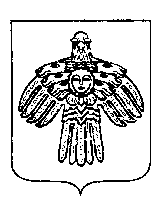 «ПЕЧОРА» МУНИЦИПАЛЬНÖЙ РАЙОНСА АДМИНИСТРАЦИЯ« 14 » ноября 2019 г. г. Печора  Республика Коми                 №   1459